احكام و تعاليم فردى - صلات آيات منسوخ گشته و به جای آن آيه ای مخصوص نازل گرديده که تلاوتش واجب نيستحضرت بهاءالله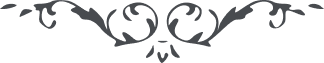 صلات آيات منسوخ گشته و به جای آن آيه ای مخصوص نازل گرديده که تلاوتش واجب نيستحضرت بهاءالله:1 – " قد عفونا عنكم صلو'ة الآيات إذا ظهرت اذكروا الله بالعظمة والإقتدار إنّه هو السّميع البصير قولوا العظمةُ لله رَبِّ ما يُرى وما لا يُرى رَبِّ العالمين " (كتاب اقدس – بند 11)2 – " سؤال : ذکر که در عوض صلات آيات نازل شده واجب است يا نه.جواب : واجب نه " (رساله سؤال و جواب، 52)بیت العدل:1 – " نماز آيات در بين مسلمين معمول است ، در مواقع حدوث وقايع طبيعی از قبيل زلزله ، کسوف و خسوف و ديگر پديده‌هائی که موجب خوف است و آنها را از آفات سماويّه محسوب می دارند اين نماز را ادا می کنند . لزوم برگزاری اين نماز را جمال اقدس ابهی ملغی و به جايش آيه العظمة للّه ربّ ما يری و ما لا يری ربّ العالمين را نازل فرموده‌اند . تلاوت اين آيه از واجبات نيست (سؤال و جواب ، فقره ٥٢) " (كتاب اقدس – شرح 18)